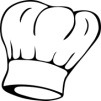 Co budeme potřebovat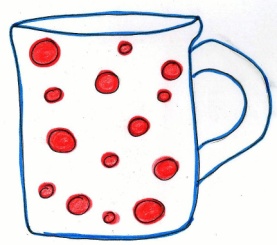  1 HRNEK (kterým budeme odměřovat všechny potřebné suroviny)	SUROVINY: 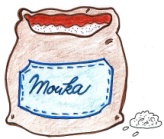 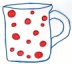 2 hrnky MOUKY POLOHRUBÉ 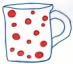 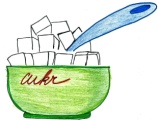 1 hrnek CUKRU (krystal nebo krupice)		          DROBENKA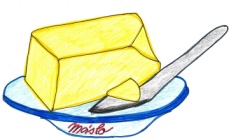 půl kostky  TUKU NA PEČENÍ (například Hera)  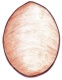 2 VEJCE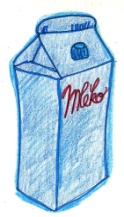 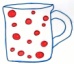 1 hrnek MLÉKA 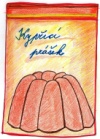 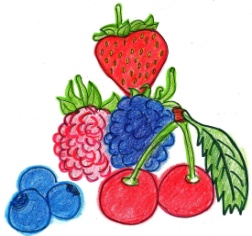 1 ks PRÁŠEK DO PEČIVA Ovoce dle vlastní chuti (jahody, třešně, višně, švestky, maliny, rybíz…)POSTUP:Nejprve si musíme připravit tzv. DROBENKU. Vezmeme si nějakou misku a v ní zamícháme polohrubou mouku, cukr a tuk (tuk je dobré nechat chvíli před pečením venku z ledničky, aby trochu povolil a lépe se s ním pracovalo). Po zamíchání nám vznikne taková sypká ,,drobenka“.  My si hned 1 plný hrnek této drobenky odebereme, protože ho budeme potřebovat v závěru pečení. 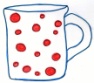 Do zbytku drobenky v misce přidáme: mléko, vejce a prášek do pečiva. Vše řádně zamícháme, až nám vznikne řidší těsto. Vezmeme si plech do trouby, který vymažeme (máslem, tukem nebo olejem) a vysypeme (hrubou moukou nebo dětskou krupicí). Na připravený plech nalijeme umíchané těsto a hustě poklademe připraveným ovocem (druhy ovoce je možné i různě namíchat – dle chuti a fantazie). Poté zasypeme celý plech zbylou drobenkou, kterou jsme si před tím odebrali do hrnečku. Dáme péct do trouby. Pečeme naplno (asi na 250 ℃ ) zhruba 15 minut. (Pokud by se buchta pálila, musíme stáhnout troubu na menší teplotu, ale opatrně). Hotová buchta by měla být celá pěkně zlatohnědá a nadýchaná. 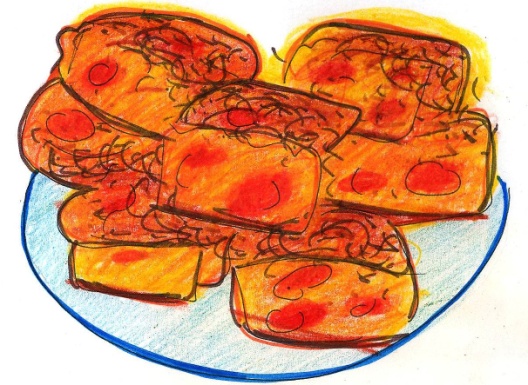 Po vytažení z trouby necháme vychladnout a před podáváním ji pocukrujeme moučkovým cukrem. Dobrou chuť 